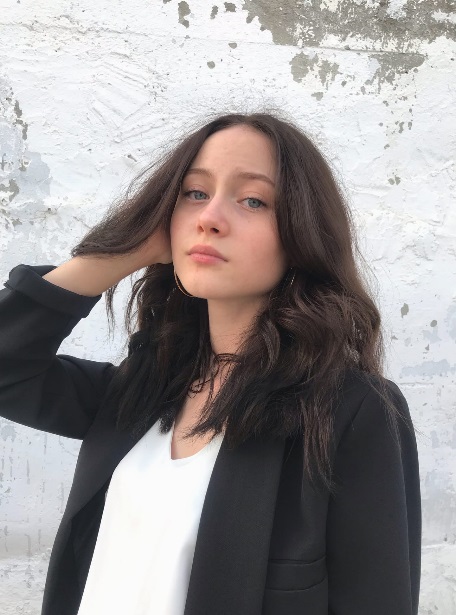  Уважение родного языка, и языка других народов- долг каждого гражданина                          Сочинение  -  эссе         У каждого человека есть свой родной язык, у каждого он по- своему красив.    Родной язык является средством общения людей ,   средством  объединения  народов.          Мой родной язык- русский, но я всегда уважала  государственный язык. Я считаю, что каждый гражданин должен уважать и ценить как свой, так и языки других народов. Язык другого народа можно понять только тогда, когда ты искренне отнесёшься к народу, когда узнаешь его историю.       Мне интересно изучать культуру других национальностей, их особенности языка, то, как они мыслят, размышляют. Ведь каждый язык по-своему уникален и богат. Долгом гражданина нашего государства является хорошее знание своего языка, уважение к своему народу и языкам других народов. Наше государство является многонациональной страной. В каждой национальности, которая присутствует в нашем государстве, есть свой язык, и  мы должны уважать язык каждой из народностей, черпать знания и вековую мудрость.         Владея возможностями языка, мы делаем удивительные вещи, делимся  своими знаниями или координируем  свои коммуникативные  действия  . Язык каждого народа создавался на протяжении долгих лет, многие поколения вкладывали свой труд, писали о том, как прекрасен и глубок их язык, как ценят его писатели и поэты. И я считаю, что если не уважать язык определенной национальности, значит не уважать национальность вовсе, их культуру и традиции, учитывая, насколько он важен для народа. Язык даётся нам так естественно, что мы склонны забывать, какой это чудесный дар. Язык также занимает центральное место в жизни человека, и нужно ценить это.Ученица Югай Милана, 9 А Школы-гимназии №6 им. Абая Кунанбаева  ”  город Степногорск Учитель Зозуля С.И.